Decatur County Board of Elections and Registration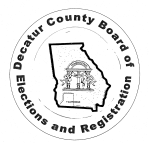 122 W. Water Street   P.O. Box 7428Bainbridge, GA 39818(229) 243-2087 Office   (229) 248-3743 Faxelections@decaturcountyga.govPUBLIC NOTICEThe Decatur County Board of Elections and Voter Registration will take comments on the splitting of the Coliseum Precinct into two separate precincts. Voters currently registered in the Coliseum precinct who are outside and south of the U.S. 27/84 Bypass will move to the newly created Kirbo Center precinct with its polling location at the Charles H. Kirbo Center at 2500 E. Shotwell St. Voters currently registered in the Coliseum precinct that are inside and north of the U.S. 27/84 Bypass will remain at the Decatur County Memorial Coliseum located at 600 Wheat Ave. This proposed change is for any called special elections leading up to and including the May 24, 2022, General Primary and all foreseeable elections thereafter.Public comments may be submitted in writing to P.O. Box 7428, Bainbridge, GA 39818 or elections@decaturcountyga.gov. All comments are due to our office by Oct. 4. A copy of the proposed map is available at the Board of Elections office located at 122 W. Water St. in Bainbridge, on the Decatur County Board of Commissioners website and then look for the Elections Office page, and on the Decatur County Board of Elections facebook page.Carol P. Heard, Chief Elections Official